Проектная деятельность в ДОУ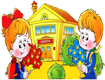 Составитель: Овсянникова Л.В.ПланПроекты в дошкольном образовательном учрежденииЭтапы работы над проектом. Классификация проектов……………………..2-3Основные этапы метода проекта. Виды проектов в ДОУ……………………3-4Задачи развития детей в проектной деятельности……………………………..4-5Алгоритм проведения проектов ………………………………………………………….5-7Литература по проектной деятельности……………………………………………..7-81.Проекты в дошкольном образовательном учреждении.Этапы работы над проектом. Классификация проектов. С самого рождения ребёнок является первооткрывателем, исследователем того мира, который его окружает. Для него всё впервые: солнце и дождь, страх и радость. Всем хорошо известно, что пятилетних детей называют «почемучками». Самостоятельно ребёнок не может найти ответ на все интересующие его вопросы – ему помогают педагоги. В дошкольных учреждениях воспитатели широко используют метод проблемного обучения: вопросы, развивающие логическое мышление, моделирование проблемных ситуаций, экспериментирование, опытно-исследовательская деятельность, решение кроссвордов, шарад, головоломок и т.д.Интегрированный метод обучения является для дошкольников инновационным. Он направлен на развитие личности ребёнка, его познавательных и творческих способностей. Серия занятий объединена основной проблемой. Например, давая детям полное представление о домашних животных, воспитатель на занятиях познавательного цикла знакомит их с ролью домашних животных в жизни человека, на занятиях художественно-эстетического цикла – с образами домашних животных в произведениях писателей, поэтов, с передачей этих образов в народно-прикладном искусстве и творчестве художников- иллюстраторов.Вариативность использования интегрированного метода довольно многообразна.Полная интеграция (экологическое воспитание с художественной литературой,  ИЗО, музыкальным  воспитанием, физическим развитием)Частичная интеграция (интеграция художественной  литературы и изодеятельности).Интеграция на основе единого проекта, в основе которого лежит проблема.Переход дошкольного учреждения на проектный метод деятельности, как правило, осуществляется по следующим этапам:Первый этап:На первом этапе воспитатель формулирует проблему и цели проекта, после чего определяется продукт проекта. Вводит детей в игровую или сюжетную ситуацию после чего формулирует задачи.Задачами детей на этом этапе реализации проекта являются: вхождение в проблему, вживание в игровую ситуацию, принятие задач и целей, а также дополнение задач проекта. Последний пункт очень важен, поскольку одной из важных задач педагога является формирование у детей активной жизненной позиции; дети должны уметь самостоятельно находить и определять интересные вещи в мире вокруг.Второй этап:На этом этапе педагог (помимо организации деятельности) помогает детям грамотно планировать собственную деятельность в решении поставленных задач.Дети объединяются в рабочие группы и происходит распределение ролей.Третий этап:Воспитатель по необходимости оказывает ребятам практическую помощь, а также направляет и контролирует осуществление проекта.У детей происходит формирование разнообразных знаний, умений и навыков.Четвертый этап:Педагог готовит презентацию по деятельности конкретного проекта и проводит её.Дети активно помогают в подготовке презентации, после чего они представляют зрителям (родителям и педагогам) продукт собственной деятельности.Классификация проектов:В настоящее время проекты в ДОУ классифицируют по следующим признакам:По тематике и способам реализации результатов:  творческие, информационные, игровые или исследовательские По составу участников:  индивидуальные, групповые и фронтальные.По срокам реализации:  краткосрочные (1-3 занятий),  средней продолжительности (1-2 месяца)  и долгосрочными (весь учебный год).2.Основные этапы метода проектов. Виды проектов.Выделяются несколько этапов:1.Выбор цели проекта. Педагог  помогает детям выбрать наиболее интересную и посильную для них задачу на их уровень развития.2.Разработка проекта.Составление плана деятельности по достижению цели: к кому обратится за помощью, определяются источники информации, подбираются материалы и оборудование для работы, с какими предметами научиться работать для достижения цели.3.Выполнение проектаВыполняется практическая часть проекта.4.Подведение итоговПроводится оценка результатов и определение задач для новых проектов.По видам проекты подразделяются на следующие:1.Творческие.После воплощения проекта в жизнь проводится оформление результата в виде детского праздника.Исследовательские.Дети проводят опыты, после чего результаты оформляют в виде газет, книг, альбомов, выставок.Игровые.Это проекты с элементами творческих игр, когда ребята входят в образ персонажей сказки, по-своему решая поставленные проблемы и задачи.Информационные.Дети собирают информацию и реализуют её, ориентируясь на собственные социальные интересы (оформление группы, отдельных уголков и пр.).Основной целью проектного метода в ДОУ является развитие свободной творческой личности.3.Задачи развития детей в проектной деятельности.В педагогике выделяются следующие задачи определяющие развитие детей в проектной деятельности:- обеспечение психологического благополучия и здоровья детей;- развитие познавательных способностей;- развитие творческого воображения;- развитие творческого мышления;- развитие коммуникативных навыков.Задачи исследовательской деятельности специфичны для каждого возраста.В младшем дошкольном возрасте – это:вхождение детей в проблемную игровую ситуацию (ведущая роль педагога);активизация желания искать пути разрешения проблемной ситуации (вместе с педагогом);формирование начальных предпосылок поисковой деятельности (практические опыты).В старшем дошкольном возрасте – это:формирование предпосылок поисковой деятельности, интеллектуальной инициативы;развитие умения определять возможные методы решения проблемы с помощью взрослого, а затем и самостоятельно;формирование умения применять данные методы, способствующие решению поставленной задачи, с использованием различных вариантов;развитие желания пользоваться специальной терминологией, ведение конструктивной беседы в процессе совместной исследовательской деятельности.4. Алгоритм проведения проектной деятельности в ДОУПравила проведения  круглых столов с родителями.Каждое   заседание    требует   своего   «сценария»  и предельно четких установок, рекомендаций и советов в реализации этапов проекта.Главным методом работы «круглого стола» является диалог, определение путей взаимодействия родителей, детей и педагогов в рамках проекта.Родители приглашаются на заседание «круглого стола» и оповещаются    о повестке не позднее, чем за 5 дней до даты его проведения .На заседание приглашаются специалисты ДОУ, воспитатели возрастных групп. Дается познавательная информация для родителей, раскрывающая подходы к реализации данного проекта.По итогам  заседания определяются пути взаимодействия между родителями, детьми и педагогическим коллективом, определяется содержание работы и сроки  реализации.Проектный метод может проходить через все виды детской деятельности в ДОУ. Он побуждает педагогов повышать свой профессионально-творческий уровень, что, несомненно, сказывается на качестве образовательного процесса. Подталкивает к активному взаимодействию всех специалистов ДОУ, родителей воспитанников и организации социума. Формирует у дошкольников умение планировать и самостоятельность в решении поставленной проблемы, способствует развитию  познавательной и творческой активности. Рекомендуемая литература по проектной деятельностиВиноградова Н.А., Панкова Е.П. Образовательные проекты в детском саду. Пособие для воспитателей. М.: Айрис-пресс, 2008. – 208 с. Веракса Н.Е., Веракса А.Н. Проектная деятельность дошкольников. Пособие для педагогов дошкольных учреждений. – М.: Мозаика-синтез, 2008. – 112 с. Киселева Л.С. и др. Проектный метод в деятельности дошкольного учреждения: – М.: АРКТИ, 2003. – 96 с. 4. Пенькова Л.С. Под парусом Лето плывет по Земле (организация детских площадок в летний период) методическое пособие для работников дошкольных учреждений, студентов педагогических вузов и колледжей. – М.: ЛИНКА-ПРЕСС, 2006. – 288 с.  Тимофеева Л.Л. Проектный метод в детском саду. «Мультфильм своими руками». – СПб .: ООО «Издательство «Детство-пресс», 2011. – 80 с.  Штанько И.В. Проектная деятельность с детьми старшего дошкольного возраста. // Управление дошкольным образовательным учреждением. 2004, № 4. // Дошкольное воспитание. № 1, 2 2007, № 5, 12 2008. // Дошкольное образование. № 8, 12 2008.// Дошкольное образование. Обучение дошкольников № 5. 2009 - с. 58. // Дошкольное образование. Обучение дошкольников № 6. 2009 - с. 69. // Дошкольная педагогика. № 5. 2008, № 5. 2009. // Обруч № 4, 2009. 13. // Ребенок в детском саду. № 3 2003, № 2, 3 2008. //Коллекция увлечений (приложение к журналу «Обруч»): пособие для работников дошкольных учреждений/ Н.А. Рыжова. – М.: ЛИНКА-ПРЕСС, 2005. – 80 с.Этапы реализации проектаСодержание работыУчастникиПодготовительный этапОбдумывание идеи проекта, сбор информации, материала для реализации идеи.Педагоги ДОУ, специалисты, родители, воспитанники ДОУ.Организационный этапФормирующий этап  Составление плана проекта, определение  сроков реализации и ответственных за отдельные этапы проекта. Проведение круглых столов с родителями и педагогами, консультаций по теме проекта и реализации задач. Разработка  положений смотров, конкурсов, конспектов занятий, сценария итогового мероприятия. Педагоги, специалисты ДОУ.Проведение занятий с детьми специалистами и педагогами ДОУ (комплексные, тематические, бинарные), посещение выставок в экспоцентре, музее и т.д. Проведение конкурсов и смотров в рамках проекта. Совместная работа детей, родителей и педагогов по созданию и оформлению выставок  совместных работ, фото выставок и фотоколлажей по теме проекта. Педагоги, специалисты ДОУ, родители.Педагоги, специалисты ДОУ, родители, воспитанники ДОУ.Итоговый этапПроведение итогового мероприятия (праздника, развлечения). Награждение победителей конкурсов и родителей благодарственными письмами. Анализ  результатов проектной деятельности. Обобщение опыта. Педагоги и специалисты ДОУ, родители.